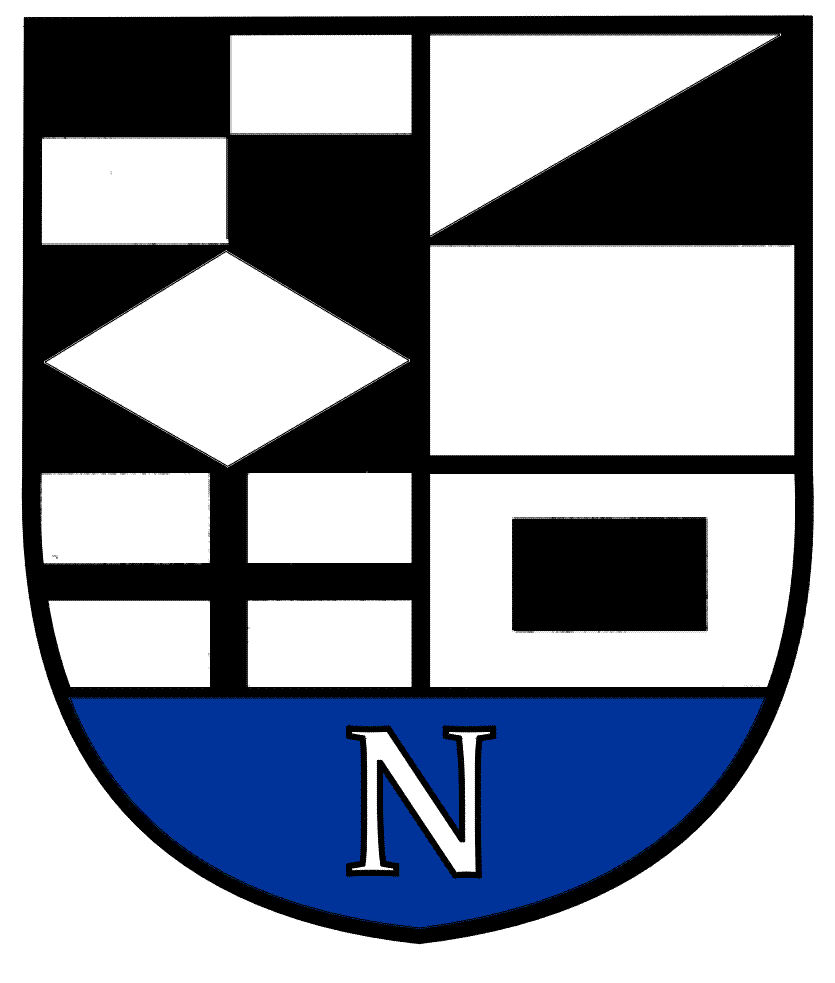 NERINGOS SAVIVALDYBĖS TARYBOS ŠVIETIMO, KULTŪROS, JAUNIMO IR SPORTO KOMITETO   POSĖDŽIO  DARBOTVARKĖ Nr.62021-05-14Neringa	Vadovaudamasis Neringos savivaldybės Tarybos veiklos reglamento 52  punktu  šaukiu Švietimo, kultūros, jaunimo ir sporto  komiteto    posėdį 2021 m. gegužės  mėn. 19 d. 10 val. (nuotoliniu  būdu)  ir sudarau tokią  posėdžio  darbotvarkę:1. Dėl komiteto  darbotvarkės  patvirtinimo.2. Dėl turto perėmimo savivaldybės nuosavybėn ir jo perdavimo valdyti, naudoti  ir disponuoti patikėjimo teise.3. Dėl Neringos savivaldybės tarybos 2018 m. spalio 25 d. sprendimo Nr.T1-187 „Dėl Neringos savivaldybės neformaliojo vaikų švietimo lėšų skyrimo ir panaudojimo tvarkos aprašo patvirtinimo“ pakeitimo.4. Dėl  Neringos savivaldybei skirtų neformaliojo  švietimo lėšų stovykloms panaudojimo.5. Dėl Neringos savivaldybės tarybos 2021 m. vasario 25 d. sprendimo Nr.T1-33 „Dėl Neringos savivaldybės  2021-2023 metų strateginio veiklos plano patvirtinimo“ pakeitimo.6. Dėl dalyvavimo Mėlynosios vėliavos programoje.7. Dėl Neringos savivaldybės tarybos 2019 m. spalio 31 d. sprendimo Nr.T1-162 „Dėl Neringos savivaldybės tarybos  Etikos komisijos  nuostatų patvirtinimo“ pakeitimo.8. Dėl  pritarimo Neringos  savivaldybės administracijos direktoriaus 2020 metų  veiklos  ataskaitai.9. Dėl Neringos savivaldybės tarybos 2021 m. vasario 25 d. sprendimo Nr.T1-34 „Dėl Neringos savivaldybės 2021 metų biudžeto patvirtinimo“ pakeitimo.10. Informacija  apie  projektą  „NERINGA – Lietuvos kultūros  sostinė“..Švietimo, kultūros, jaunimo ir sporto komiteto pirmininkas             V.Giedraitis